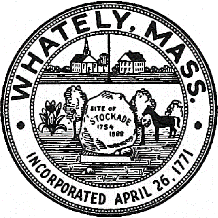 
WHATELY PLANNING BOARD, Donald Sluter – Chair
Sara Cooper, Helena Farrell, Nicholas Jones, Judy Markland - Members  Meeting Notice and Agenda for April 4, 2017 – 6 p.m. at the Town Office, 4 Sandy LaneNew Business

1.  Request for Site Plan Review – Nexamp/Kocot
2.  Request for Site Plan Review – Nexamp/Hutkowski
3.  ANR - Skip Goodridge
II.	Other III.	Approve Minutes February 28, 2017 Meeting V.	Planning Board MailVI.	Next Meeting Date: April 18, 2017 